SITE OVERVIEW - GREENSITE OVERVIEW - GREENTown   Torquay Site NameKingsland, Marldon RdHELAA Reference no.21T125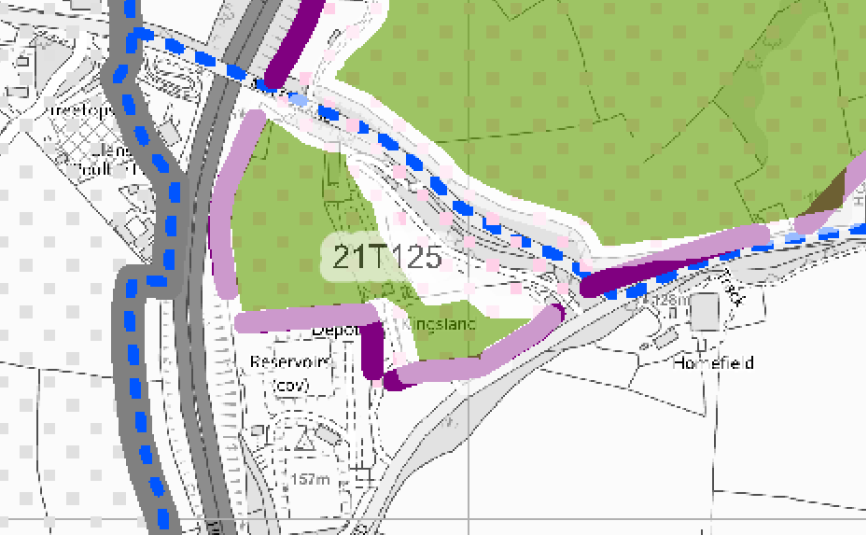 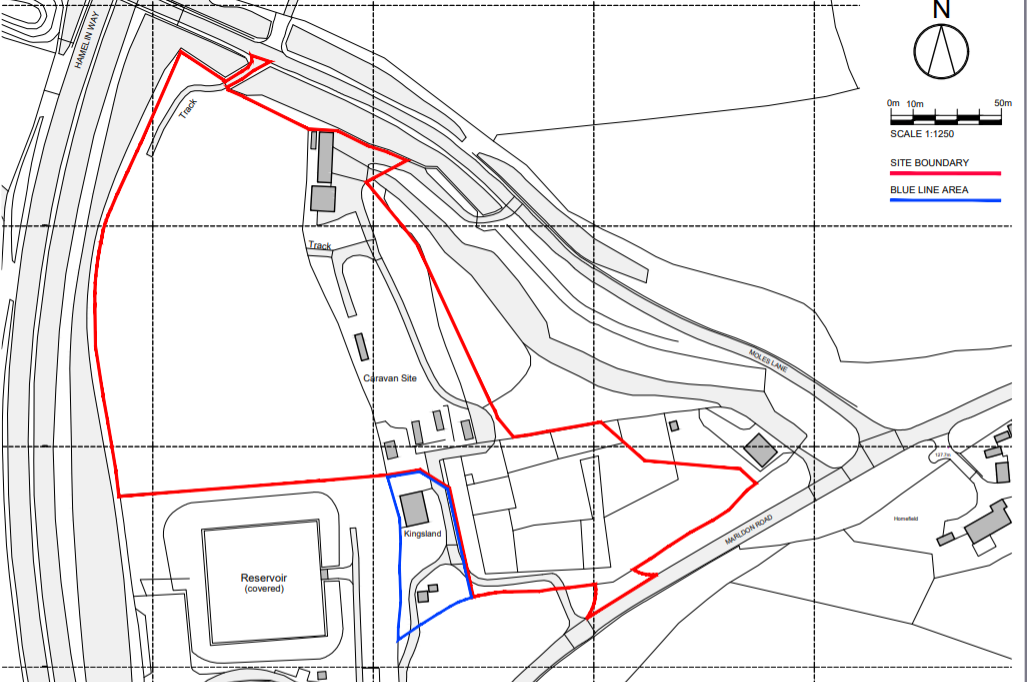 Approx. yield0 housing, employment landSuitable: How the principle of development is established Not for housing, the site is a plan allocation for employment.  (B1 - Offices) Employment (B2 / B8) Light Industrial / WarehouseAvailable: Any change in circumstances since principle established Yes (employment) AchievableYes Customer Reference no.Source of Site (call for sites, Local Plan allocation etc.).  Current useAgriculture/Torbay Grab hire/static homesSite descriptionThe site relates to an area of land bound by the A380 Hamelin Way to the west, Moles Lane to the north and east and Marldon Road to the south and south-east. A South West Water reservoir is located to the south and west of the site, slightly further south is the Gallows Gate roundabout. The site is accessed off Marldon Road. There is an existing residential dwelling know as ‘Kingsland’ to the south and west of the site.Total site area (ha) 3.26haAVAILABILITY ASSESSMENT Reasonable prospect of delivery (timescale):AVAILABILITY ASSESSMENT Reasonable prospect of delivery (timescale):The next 5 yearsA 6-10 year periodAn 11-15 year periodLater than 15 years